Муниципальное общеобразовательное учреждение«Начальная школа - детский сад № 24 «Солнышко»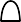 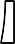 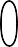 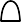 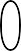 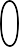 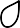 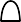 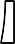 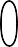 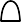 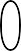 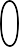 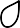 Жевариной Натальи Александровныпоселок Микляиха 2018Общие сведения об образовательном учреждении.МОУ « Начальная школа- детский сад « Солнышко» № 24 существует с 1972 года.Образовательное учреждение было создано в 2001 году (Яковлевская начальная школа, реструктуризирована в начальную школу – детский сад). Оно располагается по адресу: Ярославская область, Тутаевский район, п.Микляиха, улица Волжская Набережная, дом 24. Единственным предприятием в посёлке является Овчинно-меховая фабрика им. Калинина. Недалеко от учреждения находится сельский Дом культуры, библиотека, почта.Социальная среда школы-сада.Какой должна быть современная сельская школа? Возможно ли что-то изменить в ней уже сейчас? Как это сделать? - такими вопросами задаются, наверное, многие. Сельская школа занимает особое положение в структуре села - это гораздо больше, чем просто школа. Это явление культурное, социальное и экономическое, потому что она во многом определяет жизнь села, или во всяком случае, сильно влияет на нее. Школа и социум на селе неразделимы. Являясь органической частью целого, сельская школа отражает все противоречия, проблемы, ценности, присущие сельскому жителю, помогает в преодолении социальных различий, сохранения принципа социального равенства сельского социума. Поэтому школа не может отставать от изменений в обществе. Важным фактором социально-культурной жизни села является организация взаимодействия МОУ и иных структур: мы понимаем, что если школа далека от волнующих людей проблем сельской жизни, вряд ли мы можем рассчитывать на активную поддержку людей. Мы не просто проявляем интерес, а принимаем живое участие в решении проблем семей наших подопечных, оказываем помощь в оформлении и  копировании документов, трудоустройстве родителей, оказываем посильную материальную помощь (канцелярия, детские вещи, бесплатная поездка в театр, бесплатный подарок на Новый год, бесплатный суп)Практика показала, что установление сотрудничества - процесс многосложный, двусторонний, длительный, зависящий от многих факторов. Главный из них - инициирующая роль МОУ. Благодаря этому сотрудничеству, произошло взаимообогащение друг друга, которое, прежде всего, положительно сказалось на социализации детей. Чтобы идти в ногу со временем и с новыми требованиями, наша школа - сад стала активно привлекать к себе спонсоров.Мы имеем цель: оздоровление среды обитания ребенка, преодоления отчужденности детей и родителей, родителей и учреждения, восстановления вековой традиции воспитывать всем миром. В связи с этим МОУ работает в тесном сотрудничестве с другими учреждениями.Мы  пытаемся  строить	взаимодействие  школы	с социумом. Успешно осуществляется социальное партнёрство с различными организациями и общественностью:Поселковым домом культуры;БиблиотекойДетским центром « Созвездие»КДНМузеями города ТутаеваГБДД, пожарной частью № 20Детскими садами поселка Константиновский и ФоминскоеРодителямиОМФДепутатыГлава КСПОбщественными организациями	(«Женсовет», «Семья», «Право на жизнь», « Совет ветеранов») и лидерами ТМР (Таранова Надежда Сергеевна)Фонд милосердия и здоровья (портфели)Такое взаимодействие со всеми структурами социума дает прекрасное воспитательное пространство, наполняет его особой событийностью (сопроживанием, сопереживанием, общностью интересов, забот) всех участников совместной жизнедеятельности.Положительным в данной работе можно считать то, что сотрудничество и взаимодействие с данными организациями осуществляется постоянно.Мы нашли для себя удачную форму взаимодействия учреждения и социума - это детско- взрослые социальные проекты. У нас в поселке их реализовано 2. Напомню: « Чистая остановка- лицо поселка» и « Читающий поселок». За первый проект мы получили в прошлом году из рук главы ТМР Д.Р. Юнусова сертификат « Общественное признание» в номинации « Гражданская инициатива». Готовимся 14 декабря принять участие в Гражданском форуме, где хотим озвучить результаты проекта « Читающий поселок». И если мы вначале сомневались в активности социума, то сегодня можем утверждать, что наши проекты для поселка вызывают интерес не только у жителей поселка, но и района. Так, например, в проекте « Читающий поселок принял участие районный Совет ветеранов, директор департамента образования О.Я. Чеканова и жители Тутаева, которые передали для нашей публичной библиотеки более 600 книг.Пользуясь случаем анонсирую новый наш проект, который будет называться « Музей истории овчинно- мехово фабрики и поселка». Есть договоренность с директором Дома культуры С.Н. Гагариной о выделении помещения, создана инициативная группа, в которую вошли педагоги нашего учреждения, директор фабрики В.Р. Мальков, поэтесса и общественный деятель Надежда Таранова, приглашаем и Вас принять участие в нашем проекте и предоставить для музея экспонаты и воспоминания о своих родных, которые свою жизнь посвятили фабрике.Особенности учреждения и режим работы.Учреждение функционирует в одном здании. В учреждении организована начальная школа - 1,3,4 классы и четыре группы детского сада. На данный момент всего 77 человек. На 1 сентября 2017 г. было скомплектовано 2 класса - комплекта и 4 группы детского сада. В этом году нет 2 класса. В школе есть 3 ребенка с ОВЗ, в детском саду- 2 ребенка с ОВЗ и 2 ребенка - инвалида. Для них созданы адаптированные образовательные программы, выделены часы для коррекционной работы с психологом и логопедом. Эти занятия принесли свои результаты.Основные образовательные программы, реализуемые в учреждении:«Гармония» под редакцией Н.Б. Истоминой в начальной школе в 4 классе« Школа России» (с 1 по 3 класс)под редакцией Вераксы «От рождения до школы» в детском саду Режим работы детского сада - школы с 7 до 17 часов в будниРежим работы школы :часов – начало занятийчасов 40 минут – горячее питание, приготовленное в столовой. 12 часов 35 минут- окончание занятий12 часов 40 минут – обед.с 13 часов до 16 часов – внеурочная деятельность и ГПД в школеЗанятия по интересам в саду, проводятся силами Дома культуры, сельской библиотеки, воспитателей во второй половине дня.Одна из самых серьезных проблем нашей школы - малокомплектность. Средняя наполняемость классов в школе составляет 5 учеников, учителя по-прежнему вынуждены объединять на одном уроке ребят разного возраста, занимаются с ними одновременно по нескольким программам. Методисты сколько угодно могут изобретать всевозможные технологии обучения в разновозрастных группах - все равно эффект будет невысоким. С другой стороны, мы видим и плюс в малокомплектности- это возможность осуществлять индивидуальный подход к каждому ребенку, и на уроке, и  на ГПД и внеурочной деятельности, считаем, что каждый ребенок одарен в той или иной сфере деятельности и стараемся раскрыть его потенциал. Так, например, мыраскрыли артистическую одаренность нашего выпускника на занятиях по внеурочной деятельности.Учебный план школы составлен в соответствии с требованиями действующих Федеральных государственных образовательных стандартов, а также с учетом ожиданий потребителей образовательных услуг. Мы усиливаем преподавание предметов, для наших выпускников начальной школы выделены дополнительные часы на русский язык, а также развиваем универсальные учебные действия школьников посредством внеурочной деятельности. В этом году мы продолжаем работу по экологическому направлению. Сельская природная среда естественна и приближена к людям. Она включена в жизнь и быт людей. Сельский школьник воспринимает природу как естественную среду собственного обитания. Поэтому для сельских школьников особо важно овладеть основами экологической культуры и природосберегающего хозяйствования. Формированию экологической грамотности наших детей способствует участие в муниципальной инновационной площадке «Экологическая школа «Друзья природы». В течение 2 последних лет мы разрабатывали программу по теме «Климат», составляли и апробировали конспекты занятий, к концу года мы должны обобщить опыт и подготовить его к публикации и презентации.Особенности управления.Административное управление осуществляет директор. Основной функцией директора школы является координация деятельности всех участников образовательного процесса через педагогический совет. Директор осуществляет мотивационную, информационно-аналитическую, планово-прогностическую, организационно-исполнительскую, контрольно-регулировочную и оценочно-результативную функции. В прошлом году в штатном расписании появилась должность старшего воспитателя, которая поделена между Сизовой А.Д. и Червяковой О.В.Характеристика педагогического коллектива.Всего педагогов в школе: 3. Образование высшее. У всех первая квалификационная категория.В школе трудится стабильный педагогический коллектив: 3 учителя начальной школы (учитель английского языка третий год приезжает к нам из Тутаева), 6 воспитателей, учитель- логопед, педагог- психолог. Из 13 педагогов- 9 имеют высшее образование, 4- средне- специальное. Все педагоги активно участвуют в деятельности ШМО и РМО. Педагогический коллектив выполняет государственный стандарт и социальный заказ, обеспечивая успешность своих учеников и воспитанников. Общеизвестны кадровые проблемы сельских школ, хотя во многом они сходятся с городскими. Идет старение педагогических кадров. Два воспитателя у  нас ушли на заслуженный отдых за последние 2 года. На их место пришли высококвалифицированные педагоги с 1 категорией. Высокая конкурентность и очередь на трудоустройство в наше учреждение позволяет выбирать самые лучшие кадры. Все педагоги соответствуют требованиям, предъявляемым к их должностным обязанностям, а также включены в инновационную деятельность. В этом году появился инструктор по физкультуре.100% педагогов прошли соответствующие курсы и используют на практике новые формы и методы обучения и воспитания.Образовательная деятельность.В 2016 году школа получила бессрочную лицензию на образовательную деятельность и аккредитацию до 2028 года.Начальная школа в течение последних лет осуществляла поэтапный переход на Федеральный государственный образовательный стандарт (ФГОС). Актуальность этого перехода связана с модернизацией педагогической и управленческой деятельности работников системы образования в контексте нового законодательства, в том числе и с дальнейшим совершенствованием системы образовательного процесса в начальной школе.Обучение в 4 классе ведётся по образовательной системе «Гармония», первоклассники 3 кл. обучаются по « Школе России». С момента апробации новых образовательных стандартов с 2011 г. – работаем над поиском решений, которые, с одной стороны, усиливают предметные результаты, т.е. что обучающийся берет от каждой школьной дисциплины и с другой стороны, формируем метапредметные и личностные результаты, т.е. отвечаем на вопросы: «насколько наш ученик готов управлять своей образовательной деятельностью, насколько он разобрался в себе и своих поступках».Анкетирование в начале этого года показало, что в сентябре 2017 года 85,2 % родителей были удовлетворены качеством образовательного процесса (по результатам анкетирования).Сводный анализ анкетирования родителей по выявлению удовлетворённости родителей работой учреждения 2017-2018 уч.год (май)В мае процент вырос до 87,7%Мы умеем осуществлять интеграцию учебной, внеучебной, внешкольной деятельности, предлагаем различные образовательные маршруты с использованием технологий проектной деятельности и ведения детьми портфолио (с детского сада).Все педагоги освоили:интерактивное оборудование для применения в образовательном процессе мотивирующих заданий, создания проблемных образовательных ситуаций, насыщенной визуальной среды,формы и методы групповой работы,задачный способ организации деятельности, методы проблемного обучения,техники организации самостоятельных мини-исследований, творческих работ на стыке различных образовательных дисциплин, выходящих в социальную и личную практику.Формирующее оценивание, технологию смыслового чтения.Конечно, это новые, сложные формы работы и нам предстоит еще над этим работать.При анализе работы школы за год, мы увидели, что слабым звеном в нашей работе являлась методическая работа и самообразование, поэтому в прошлом году мы усилили это направление. На методических объединениях педагоги проводят для коллег мастер- классы, консультации, открытые занятия. Мы стали проводить на своей базе семинары для коллег из соседних садов и привлекаем для проведения семинаров специалистов из других учреждений. Убеждена, что все это поможет повысить уровень профессиональной подготовки педагогов. Педагоги постоянно посещают семинары и курсы повышения квалификации.Что позволяет нам быть привлекательными для местных жителей? Сформировавшийся, стабильный коллектив, близость к дому. Хорошие условия содержания и развития, богатая материальная база, сбалансированное качественное питание, обеспечение учебного процесса, индивидуальный подход в обучении, квалификация педагогов, общественный характер управления организацией. В этом году мы участвовали в Муниципальной инновационной площадке, создали и апробировали программу общественной экспертизы « Питание в ДОУ».6 ноября состоялась экспертиза, отзывы самые положительные, мы с нетерпением ждем результат, надеемся получить сертификат « Общественное признание».Анализ результативности освоения образовательных программ.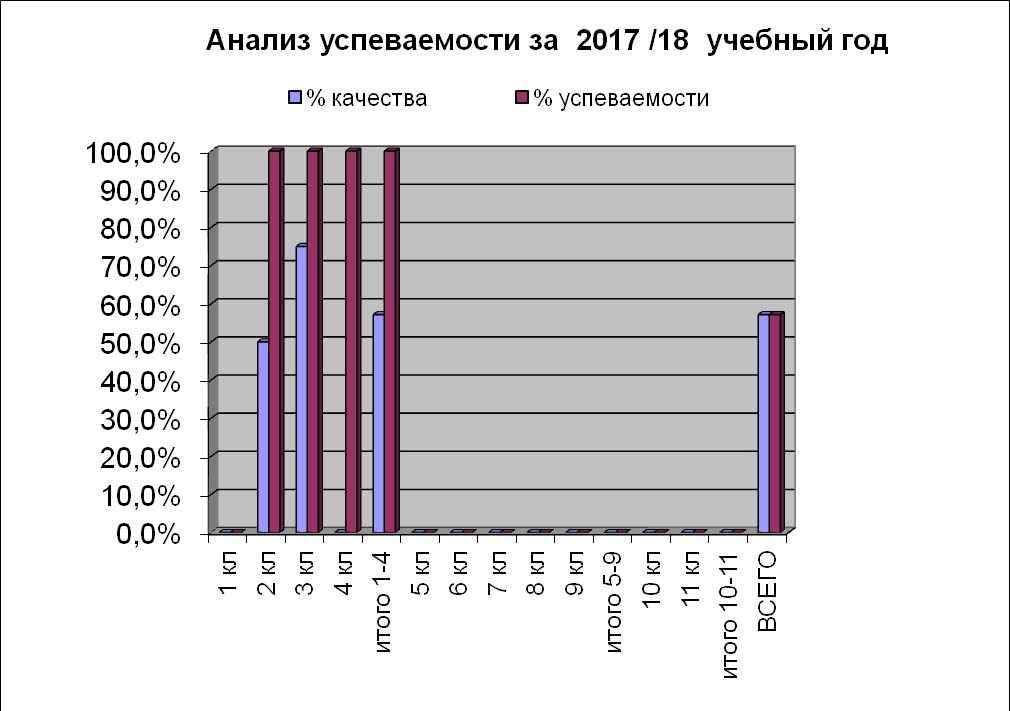 В сравнении с 2016-2017 учебным годом качество обучения выросло на 7% . В этом году перед педагогами стоит задача повышения качества.Участие в районных олимпиадах школьников (интеллектуальных марафонах), конкурсах и мероприятияхАнализ работы по развитию речи дошкольниковДля оценки индивидуального развития дошкольников мы используем результаты педагогической диагностики (мониторинга).Целью организации мониторинга является анализ исполнения законодательства в области образования и качественная оценка образовательной деятельности, условий развивающей среды ДОУ для определения факторов, а также своевременное выявление изменений, влияющих на качество образования в ДОУ.Задачами внутреннего мониторинга качества образования являются:получение объективной информации о функционировании и развитии дошкольного образования в ДОУ, тенденциях его изменения и причинах, оказывающих влияние на динамику качества образования;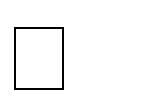 организационное и методическое обеспечение сбора, обработки, хранения информации о состоянии и динамике показателей качества образования;предоставление всем	участникам   образовательного процесса  и	общественности достоверной информации о качестве образования;принятие	обоснованных	и	своевременных	управленческих	решенийпо		совершенствованию	образования	и	повышения	уровня	информированности потребителей образовательных услуг при принятии таких решений; прогнозирование развития образовательной системы ДОУ.Общие	результаты	мониторинга	по	направлениям	развития	и	образования детей (образовательные области) за 2 годаОбщие подходы к организации дополнительного образования.Федеральный государственный образовательный стандарт начального общего образования предусматривает реализацию основной образовательной программы начального общего образования через урочную и внеурочную деятельность. Одной из моделей организации внеурочной деятельности обучающихся является работа ГПД, проведение внеклассных мероприятий, праздников, предметных недель и олимпиад.Внеурочная деятельность организуется по направлениям развития личности (спортивно- оздоровительное, духовно-нравственное, социальное, общеинтеллектуальное, общекультурное). Для детей, посещающих ГПД, данная деятельность организована в таких формах, как экскурсии, кружки, соревнования, научные исследования, проектная деятельность, общественно полезные практики и т. д.Часы внеурочной деятельности использовались для усиления результатов ФГОС.Занятость учащихся во внеурочной деятельности составляет 100% в школе, 72% - в детском саду.Во внеурочной деятельности реализуются программы:«Зарядка для ума»« Фантазии из бросового материала »« Интеллектуальный клуб» Развивающий английский«Развиваем речь»«Великолепка»« Психотерапия»Внеурочная и внешкольная работа насыщена мероприятиями различной направленности.В этом учебном году мы полностью заменили программы внеурочной деятельности. Для того, чтобы у детей был больший выбор и разнообразие.В детском саду реализуются программы:«Театр для всех»-3 гр«Ладушки – ладошки»- 1гр« Юные исследователи» 1 гр«Юный эколог»-4 гр Спортивный клубКроме того, мы используем ресурсы Дома культуры.Социальный паспорт семейРодительская общественность разноплановая: рабочие, служащие, домохозяйки. Большинство из них работают в городах области. Много в поселке безработных родителей. Образовательный уровень родителей низкий. Из 120 родителей- (27%- среднее и неполное среднее образование, 50%- средне- специальное, 23%- высшее ) Увеличилось количество многодетных семей (20, в прошлом году- 14). 2% - малообеспеченных семей.Стабильным остается количество семей, поставленных на различные виды учета. В этом  году стоят на учете 1 семья, в прошлом 3 семьи. Активизировалась работа общественного инспектора и инспектора ПДН. После выхода в семью составляется акт, который направляется в КДН, родителей не исполняющих свои обязанности вызывают на комиссию. Нет детей, состоящих на учете нарколога, нет детей, состоящих в неформальных объединениях.Количество семей, состоящих на различных видах учета КДН, ПДНСнизилось количество пропущенных уроков без уважительной причины, также уменьшилось количество уроков, пропущенных по болезни. В начальной школе нет пропусков без уважительной причины.Работа с родителями и социальными партнерами.В соответствии с Законом "Об образовании" одной из основных задач, стоящих перед нашим учреждением, является "взаимодействие с семьёй для обеспечения полноценного развития ребёнка".Проблема вовлечения родителей в единое пространство детского развития в нашем ДОУ решается в трех направлениях:1 Внедрение новых форм работы с родителями.Повышение педагогической культуры родителей через консультации и родительские собрания.Вовлечение родителей в управление МОУОсновные задачи своей работы мы видим в следующем:установить партнерские отношения с семьей каждого обучающегося;объединить усилия для развития и воспитания детей;создать атмосферу взаимопонимания, общности интересов, эмоциональной взаимоподдержки;активизировать и обогащать воспитательные умения родителей;поддерживать их уверенность в собственных педагогических возможностях.Самоуправление школы осуществляется через деятельность педагогического совета, методического объединения, УС, построенное на основе сотрудничества и взаимопонимания.В прошлом учебном году Управляющий совет принял участие в районном конкурсе« Лучшие практики УС» и стал победителем. Председателем УС Надеждой Александровной Глазковой для студентов ЯГПУ на базе нашего детского сада была организована стажерская площадка и организован мастер – класс для дошкольников. Довольны остались все и дети, и студенты. Члены УС приняли участие в разработке программы общественной экспертизы по питанию. Кроме того, 2 члена нашего УС стали общественными экспертами, пройдя курсы в ИОЦ- это Ирина Владимировна Семенюк и Надежда Александровна Глазкова. Еще 1 член УС Светлана Петровна Исакова для наших педагогов провела семинар «Образовательная со- бытийность».Наша школа – это центр взаимодействия не только с родителями и местным сообществом, но с учреждениями культуры и дополнительного образования. Сегодня я хотела бы выразить благодарность заведующей ДК С.Н. Гагариной и ее сотрудникам. В этом году у нас было еще больше, чем в прошлом году совместных мероприятий: День пожилого человека и митинг 9 мая, открытие спортивной площадки, Константиновская ярмарка, « Праздник осени», открытое мероприятие для конкурса « Общественная экспертиза», ДК каждую неделю проводит для детского сада День игры и мультсеанс.За помощь и поддержку свои слова благодарности мы адресуем также бывшему Главе Константиновского поселения Плакида В. И. и нынешнему Главе  Кулакову  Павлу  Николаевичу, который активно включился в нашу проектную деятельность, а так же руководителям овчинно – меховой фабрики Малькову Владимиру Равильевичу и Асадулаеву Магомеду Имамундиновичу, которые всегда с готовностью откликаются на все наши просьбы.Хорошие отношения сложились с инспекторами ГИБДД Евгением Александровичем Лаврентьевыми и Королевой Натальей Анатольевной. Они наравне с педагогами реализует программу по профилактике ДТТ.Большую благодарность выражаем спонсорам, которые поддержали материально. Назову их добрые дела: портфели и канцелярия для первоклассников (Д.Р. Юнусов и Гусева Арина), книги для публичной библиотеки (Кулаков П.Н., О.Я. Чеканова, Совет ветеранов), выпиловка деревьев (П.Н. Кулаков), 170000 на покрытие спортивной площадки (Павлов Ю.К., Калганов), транспорт для вывоза и утилизации ламп (Мальков В.Р.), « Читающий поселок» Калганов А.В.и Бокова Г.В.Музоваткин С.В. –футболки для отряда ЮИД.Большую помощь оказывают родители при подготовке школы к новому учебному году: сажают клумбы, делают мелкий ремонт. Я отмечаю, что все больше и больше родителей становятся нашими партнерами. Мы будем и дальше укреплять эту связь. Выражаем огромную признательность нашим помощникам (вручение грамот).В течении года мы регулярно награждали родителей грамотами и подарками. А сегодня наградим тех, кто проявил себя в этом году.Участие семей в мероприятияхМатериальное оснащение учебно- воспитательного процесса.Материальная база, учебное и программное обеспечение в основном соответствует требованиям нормативно - правовой документации и реализуемых программ. Проблемой остается отсутствие спортивного зала, школьной библиотеки. Вместе с тем все ученики обеспечены бесплатными учебниками и рабочими тетрадями. Установка интерактивного оборудования повышает интерес к учебе. В образовательном процессе используется 16 компьютеров, (все педагоги обеспечены компьютерами, в подготовительной группе и 2 классах установлены интерактивные доски ) методическая литература для педагога, выход в интернет.Регулярно проводятся медицинские осмотры. Для энергосбережения во всех классах и группах установлены пластиковые окна.Постоянно идет работа по укреплению материальной базы. Учебное оборудование полностью соответствует требованиям ФГОС. Образовательный и воспитательный процесс полностью соответствует требованиям к условиям освоения образовательной программы и Федеральному государственному образовательному стандарту на обеих ступенях образования.Санитарные и гигиенические условия обеспечивают охрану здоровья обучающихся, воспитанников и работников.Пригодность помещений и установленного оборудования в части соблюдения противопожарных норм подтверждается заключением отделения Госпожарнадзора по Тутаевскому району. В октябре этого года мы успешно прошли 3 проверки: Россельхознадзора, Роспотребнадзора и Гспожнадзора.В школе установлена и эффективно функционирует автоматизированная охранно-пожарная сигнализация. Заключен договор на обслуживание оборудования с профильной компанией. В данный момент мы работаем над модернизацией пожарной сигнализации.Установлено ограждение вокруг территории школы. В прошлом году нас подключили к пульту вневедомственной охраны.В текущем учебном году будет продолжена работа по созданию безопасных условий для школьников и дошкольников. Нерешенным остается вопрос пропускной системы и установки домофона. На центральных дверях установлены звонки.Развитие инфраструктуры.ОУ – это современная инфраструктура: кухня и столовая, развивающие веранды, опытнический участок, метеостанция, медиатека, высокотехнологичное оборудование, Интернет, интерактивные учебные пособия, условия для занятий спортом и творчеством. В этом году нам удалось осуществить нашу мечту- мы открыли спортивную площадку. Это событие освещалось в прессе и на телевидении. Так же в этом году, по предложению педагогов и родителей, была изменена концепция оформления клумб. Сейчас они принимают европейский стиль: посеян многолетний газон, на котором яркими пятнами высажены цветы. Все насаждения представляют единый со зданием архитектурный ансамбль и наглядно демонстрируют «солнечную» тематику. Подчеркивают это малые архитектурные формы (луна, солнце, сказочные герои). Воплотилась в жизнь идея сделать 2 альпийские горки, а между ними поставить арки, увитые девичьимвиноградом. Весной в теплице мы посадили семена цветов и вырастили рассаду для своих и городских клумб. Совместно с детским садом «Колокольчик» мы приняли участие в проекте « Клумба в подарок» и заняли 3 место. Наша клумба находится у церкви Святого Вениамина. Уже 3 года подряд у нас реализуется проект « Веселый огород». Небольшая площадь в 12 квадратных метров разделена между 4 группами. Воспитатели и дети на свое усмотрение высаживают зелень, все лето ухаживают за ней, а осенью собирают урожай.Остается нерешено проблемой строительство веранды на прогулочной площадке 1 и 2 группы и ремонт туалета в начальной школе. Для этого проводится работа по привлечению целевыхсубсидий. Так же в проекте- ремонт музыкального зала.За год нам удалось провести следующие работы:Ремонт плиты на пищеблоке 5400 Установка новой плиты на пищеблоке 54800 Ремонт фасада силами родителейРемонт крыльца 3 группыСтроительство спортивной площадки 150000 оборудование +170000 руб покрытие) Косметический ремонт прогулочных площадок в четырех группах и покраска бордюров -3768 Косметический ремонт веранд на прогулочной площадкеРемонт унитазов в начальной школеРемонт раковины во 2, 3 группе- 600 рублей Косметический ремонт раздевалки в начальной школеСтроительство прыжковой ямы для начальной школы- 510 рублей Замена лестницы на горке 3 группыРемонт ливневки в саду и школеКапитальный ремонт начальной школы и детского сада. Ремонт пожарной сигнализации- 50000БезопасностьПроводятся своевременно все необходимые инструктажи и обучение среди сотрудников и обучающихся.Разработан паспорт антитеррористической защищенности, паспорт пожарной безопасности, паспорт дорожной безопасности, установлена тревожная сигнализация, внутреннее и наружное видеонаблюдение.Разработан план мероприятий по ГОЧС и действий по обеспечению безопасности обучающихся, педагогического и обслуживающего персонала школы от проявлений терроризма. В мае была проведена учеба по эвакуации из здания.Все помещения массового пребывания оснащены огнетушителями. В этом году закупили 8 новых порошковых огнетушителей.Ежегодно, в соответствии с планом работы по сохранению здоровья, обучающиеся и сотрудники проходят медицинский осмотр, диспансеризацию, плановые вакцинации, а так же санитарно- гигиеническое обучение.В школе проводятся все необходимые обработки: дезинсекция, дератизация.Безопасность обеспечивает кнопка пожарной сигнализации, тревожная кнопка, видеонаблюдение, забор вокруг школы, охрана в ночное время, наличие пожарных выходов из каждой аудитории.В школе организовано двухразовое горячее питание. Соблюдается питьевой режим.Разработаны инструкции и памятки на случай ЧС . Оборудованы информационные стенды по ПДД, пожарной безопасности. Приказом назначены ответственные лица за пожарную и антитеррористическую безопасность. Отсутствуют случаи травматизма. В школе внедрена система мер по поддержанию чистоты и порядка, соблюдается режим кварцевания и проветривания. Большое внимание уделяется профилактической работе по ПДД.Выводы:Устойчивые плюсыОбеспечение преемственности дошкольного и начального образованияСоответствие образовательной программы социальному заказуИспользование	возможностей	«	Созвездия»	и	Дома	культуры	поселка	для организации внеучебной деятельностиПредоставление возможности для самореализации учеников и воспитанников в различных видах деятельности.Рост мотивации педагогов к повышению профессионализма.Совершенствование материально- технической базы: обеспечение играми и игрушками, учебными пособиями, компьютерами, мебелью, соответствующей САНПИН, ремонт помещений и прогулочных площадокОбучающиеся принимают участие в дистанционных и очных конкурсах и олимпиадахНет учеников, оставленных на повторный год обученияНет нарушений по ПДД,Повышение уровня безопасности пребывания детей в учрежденииИзменение внешнего облика учреждения в лучшую сторону.Ощутима помощь родителей в хозяйственной и учебно- воспитательной деятельностиМы стали более открытыми для общественности.Наши реализованные проекты продолжают жить и развиваться.Приоритеты развития:Повышение доступности и качества образования через укрепление материальной базы и разработку индивидуального образовательного маршрута.Совершенствование системы мониторингаРазвитие общественного управленияПовышение инновационной активности педагогов через участие в профессиональных конкурсах, педагогических сообществах, повышение квалификацииРазвитие единого информационного пространства школы - садаВнедрение современных образовательных технологийРеализация детско- взрослых социальных проектовПовышение конкурентоспособности школыСведения о кадрахОбщее количество% от общего количестваКол-во основных работников%	отобщего кол-ва педагоговКол-	восовместителей%	отобщего кол-ва педагоговВсегоиз них имеют131001076323Среднее профессиональное образованиепедагогическое43132317,5Высшеепедагогическое861,5646215Другое образование17,517,5--Без образования0Всего работников, прошедших курсы повышенияквалификации43143100Высшая квалификационнаякатегория2150-2151квалификационная категория75464617,5Соответствие занимаемойдолжности323323--Не аттестованы17,517,5--Параметры оценки1-4кл2-3кл1 гр2гр3гр4 грср1. Качество образования (обучение и воспитание)1001001009310095982.	Образовательная	программа,	реализуемойдетским садом(начальной школой)671001001008695913. Степень информированности о деятельности образовательного учреждения посредством информационных	технологий	(сайтобразовательного учреждения).10080100809362864.	Состояние	материально-технической	базыучреждения.100100100931008696,55.	Обеспечение	безопасности,	заботы	иподдержки в детском саду (начальной школе)1001001001009381966. Профессионализм педагогов1001001001008690967. Организация питания в учебном учреждении10010010086937692,58. Санитарно-гигиенические условия10010010010010086989. Взаимоотношения педагогов с обучающимися(воспитанниками)1001001009378959410. Взаимоотношения педагогов с родителями10010010010078909585,21-4%2-3%Ст/подг%Средняя%2 мл%1 мл%ИТОГО%1Качество образования (обучение и воспитание)1001009291948994,32Образовательная программа, реализуемая детским садом (начальной школой)1001006383947877,33Степень информированности о деятельности образовательного учреждения посредствоминформационных технологий (сайт образовательного учреждения)33756275596761,84Состояние материально- технической базы учреждения1007586838389865Обеспечение безопасности, заботы поддержки в детском саду начальной школе)10010083929489936Профессионализм педагогов10075888394100907Организация питания в учебном учреждении10010088100948995,18Санитарно-гигиенические условия10010092929410096,39Взаимоотношения педагогов с обучающимися (воспитанниками)100758883941009010Взаимоотношения педагогов с родителями10010092759410093,5ИТОГО93%90%83,4%85,7%89,4%90,1%87,73Учебный год2015-162015-162015-162015-162016-172016-172016-172016-172017-182017-182017-182017-18срНаименование предметов1кл2кл3кл4кл1кл2кл3кл4кл1кл2кл3кл4клПроцент выполнения программПроцент выполненияпрограммПроцент выполнения программПроцент выполнения программПроцент выполнения программПроцент выполнения программПроцент выполнения программПроцент выполнения программПроцент выполнения программПроцент выполнения программПроцент выполнения программПроцент выполнения программ2017-18Русский язык97949494100999999100100100100100Литературноечтение969393959998,598,598,5100100100100100Математика98969696100999999100100100100100Окружающиймир10097979710098,598,598,5100100100100100ОРКСЭ88889797Технология9491919110097979797100100100100Музыка91888888100100100100100100100100100Физкультура10010010097100999999100100100100100ИЗО10097979710010010010010097979797Иностранный язык88888898,598,598,5100100100100годКоличество участников Сад \ школа в конкурсахКоличество призеров, победителей в конкурсахКоличество участников сад\школа в олимпиадах2012-130\10\00\42013-142\60\10\62014-150\20\10\22015-1631 в 5 конкурсах\ 25 чел в 21 конкурсе7\110\5 (5 призеров)2016-17138\11332\120\212017-1862\6122\1512\8№ п/пНаименованиеКоличество%1Обследовано в сентябре 2017 года4154%2Нуждались в логопедической помощи2868%3Получили логопедическую помощь2175%Из них:ФФНР (фонетико- фонематическоенедоразвитие речи )630%ФНР(фонетическое недоразвитие речи)944%ОНР( общее недоразвитие речи)16%ЗПР( задержка психического развития)420%Заикание04В подготовительной к школе группезанимались1153%5Выпущено с чистой речью545%6С улучшением327%7С незаконченной автоматизацией звука327%8В старшей группе занимались1047%9Выпущено с чистой речью0%10Продолжают заниматься1047%11Получили консультации дети средней имладшей групп.3Учебный год2016-17г.г.2016-17г.г.2017-18 г.г.2017-18 г.г.Учебный годн.г.к.г.Н.ГК.ГНаправления развитияСоциально-коммуникативное развитие65%79%58%76%Познавательное развитие56%77%53%71%Речевое развитие51%72%51%66%Художественно-эстетическое развитие52%74%47%66%Физическое развитие59%82%74%77%Итог57%77%57%71%Кол-во семейполныенеполныемногодетныемалоимущиеСОПДети – инвалидыОВЗВысшее образованиеСредне- специальноеСреднееБез образованияшкола716623057сад5735221422285624всего643628202228(23%)61(50%)31(27%)2012-1312013-1412014-1512015-1622016-1732017-181Вид мероприятияУровеньНазваниеКоличество участниковсад/школаРезультатКонкурсрайонный"Не жгите траву, нежгите!"0/22 призёраФестивальрайонный"Восходящиезвёздочки"6/0Конкурсрайонный"Экомода"1/0Проектрайонный"Шагая по роднымпросторам"0/5КонкурсрайонныйКонкурс плакатов, эмблем и коллажей"За чистый город"2/42победителя/ 1 победитель,2 призёраКонкурсрайонныйКонкурс детского технического и прикладного творчества"Перспектива"2/01 призёрВикторинарайонныйЭколого- краеведческая викторина "Нашгород"0/2КонкурсрайонныйНовогодняя фантазияКонкурсрайонныйКонкурс новогоднихснежинок"0/21 призёрКонкурсрайонныйМастерская ДедаМороза0/2Конкурсмеждународный(дистанционный)"Поездка в Грецию"0/2КонкурсрегиональныйОнлайн-конкурс"Некрасов. Вслух"0/1КонкурсрайонныйДетский природоохранныйконкурс новогодних елей "Ёлочка, живи!"8/44 призёра/2 призёраКонкурсрайонныйКонкур чтецов"Хороша наша русская зима!"0/21 победительКонкурсрайонныйКонкурс-выставка кормушек в рамках проекта "Поможемптицам"2/2КонкурсрайонныйКонкурс фотографий "Моя мама любитделать"1/11 победитель/0Научно- практическая конференциярайонныйСтендовая конференцияисследовательских и проектных работ4 группа/10/1 призёр"Вода - источникжизни"КонкурсшкольныйКонкурс фотографий"Читаем с мамой"2/01 победительАкциярайонныйСбор мукулатуры"Сдай бумагу - сделай благо"9/6Олимпиадарайонный"Климат"6/06 победителиПроектрайонный"Читающий посёлок" в рамках районного проекта "Летописьдобрых дел"0/3АкциярегиональныйЧитаем книги НиколаяНосоваКонкурсмеждународный (дистанционный)Онлайн-олимпиада поматематике BRICSMATH.COM0/52 призёраОлимпиадавсероссийский (дистанционный)Онлайн-олимпиада "Русский сПушкиным"0/4КонкурсрайонныйКонкурс рисунков"Любимый город"0/4КонкурсрайонныйКонкурс социальной рекламы "Мы забезопасность на дороге"0/42 победителяОлимпиадавсероссийский(дистанционный)Межпредметная Дино-олимпиада0/4КонкурсрайонныйЮннат3/03 призёраСпартакиадарайонный"День здоровья испорта"8/0Конкурсрегиональный"Телевидение глазамидетей"0/2Проектшкольный"Воспитание экологической грамотности средствамиметеоплощадки"всеОлимпиадарайонный"Природолюбие"6/06 победителейКоличество	компьютеров,	применяемых	вучебно- воспитательном процессе16Количество учащихся на 1 компьютер1Наличие медиатекиестьВозможность	пользования	сетью	ИнтернетучащимисяДаДоля	учителей,	прошедших	курсыкомпьютерной грамотности100%Доля учителей, применяющих ИКТ в учебномпроцессе100%Количество	компьютеров,	применяемых	вуправлении5Возможность	пользования	сетью	ИнтернетпедагогамиестьНаличие сайтаестьСоздание условий для обеспечения учащихсяпитаниемДаОбеспеченность	учащихся	медицинскимобслуживаниемдаЧто нуждается в улучшенииКакие	действия	для	этого	необходимопредпринятьПропускной режим ВидеонаблюдениеУстановка на калитке домофонаУстановка дополнительных камер в начальной школеРемонт АПСЗамена проводки и датчиковАсфальтовое покрытиеЗамена асфальтамузыкальный залремонтТуалет начальной школыремонтПрогулочная площадка 1,2 группыСтроительство веранд